INDICAÇÃO Nº 3735/2018Indica ao Poder Executivo Municipal a execução de serviços de troca de lâmpada queimada na Rua Arthur Nogueira, próximo ao nº 17, no bairro São Joaquim, neste município.Excelentíssimo Senhor Prefeito Municipal, Nos termos do Art. 108 do Regimento Interno desta Casa de Leis, dirijo-me a Vossa Excelência para indicar que, por intermédio do Setor competente, promova a execução de serviços de troca de lâmpada queimada na Rua Arthur Nogueira, próximo ao nº 17, no bairro São Joaquim, neste município.Justificativa:Moradores do bairro reclamam da escuridão, uma vez que a lâmpada do poste de iluminação pública apagada, o local fica muito escuro, oferecendo riscos à segurança da população. Plenário “Dr. Tancredo Neves”, em 12 de julho de 2.018.Carlos Fontes-vereador-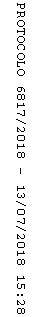 